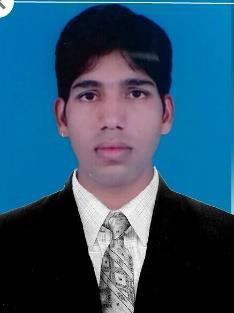 SUNIL Email: sunil-394007@2freemail.com Career Objective:To get suitable placement and rewarding career in the Accounts Dept. of a Company which commensurate the Managerial and work experience set possessed.Working experienceWorked as an Accountant from Jan’2019 to Aug’2019About the Company:n India based company, it’s one of the take road tenders. Building of complete constructions or parts thereof; civil engineeringJob Responsibilities:Handling daily General Petty cash and bank deposit.Preparing Payment Voucher of Supplier daily basis.Matching the Invoices with Purchases Order.Reconciliation of Supplier monthly basis.Calculation of GST with Tally ERP-9.0 (Return Filing- GSTR-3B, R1)Statutory online payment and half yearly return filling (TDS,GST,Tax)Preparation of bank Reconciliation and various registers of daily basic.Handling bank related activities. (RTGS, NEFT, DD, issuing Cheque act.) And net-banking.Preparing weekly and monthly outstanding list of clients and follow-up with client regarding pending payment.Worked as an Accountant from April’2017 to Dec’2018Job Responsibilities:Daily cash/ bank transactions and reconciliation.Weekly sales collection report update.Enter posting of purchase, sales, payment, receipt collection & journal voucher.Monthly salary working & Employee reimbursement booking.Collection orders to parties & give to supply.Handling bank related activities. (RTGS, NEFT, DD, issuing cheques, etc.) And net-banking.Work on tally ERP-9 Software & Excel.Worked as an Accountant from Jun’2016 to Mar’2017Job Responsibilities:Work on fruit software, excel & registers.Bank activities. (Deposit cash & Cheque etc.)Preparing weekly and monthly outstanding list of clients and follow-up with client regarding pending payment.Controlling of Invoice processing and making payments to vendors on due date.Processing invoice based in purchase Order & Non PO on daily basis.Academic Qualification-Master of Commerce from Pandit Deendayal Upadhyaya Shekhawati University (Raj.) India in the year 2018 with the specialization of (Economic Administer Finance Management)Graduation have been completed Batcher of Commerce from Rajasthan University Jaipur (Rajasthan) India in the year 2016Senior Secondary has been completed from Board of Secondary Education, Ajmer (Rajasthan.) With Accountancy, Business Organization, Economics in the year 2013Secondary have been completed from Board of Secondary Education, Ajmer (Raj.) In the year 2011Computer Proficiency-Accounting Application Tally 9.1ERPExcellent knowledge in Ms. Office (Excel, Word, PowerPoint, Outlook).Certificate of Computing and Peripherals by PMKY IN 2017.I hereby declare that the information furnished above is true to the best of my knowledge.Date: ____________Place: Dubai	(Sunil)Personal detail-Personal detail-Personal detail-Date of BirthDate of BirthDate of Birth-06TH June 1996GenderGenderGender-Male, IndianLanguageLanguageLanguage-English, HindiMarital StatusMarital StatusMarital Status-SinglePassport Valid TillPassport Valid TillPassport Valid Till-21st May’2027Visa statusVisa statusVisa status-Visit visaDeclaration:Declaration:Declaration: